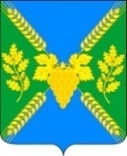 АДМИНИСТРАЦИЯ МОЛДАВАНСКОГО СЕЛЬСКОГОПОСЕЛЕНИЯ КРЫМСКОГО РАЙОНАПОСТАНОВЛЕНИЕот 27.12.2023                                                                                                                      № 304          село МолдаванскоеО принятии мер по оповещениюнаселения и подразделений Государственной противопожарной службы о пожареВ соответствии со статьей 19 Федерального закона от 21 декабря                   1994 г. № 69-ФЗ «О пожарной безопасности», статьи 14 Федерального закона                от 6 октября 2003 г. № 131-ФЗ «Об общих принципах организации местного самоуправления в Российской федерации», в целях организации и принятия мер по оповещению населения и подразделения Государственной противопожарной службы о пожаре, п о с т а н о в л я ю:1. Утвердить Порядок оповещения и информирования населения и подразделений Государственной противопожарной службы о пожаре на территории Молдаванского сельского поселения Крымского района (приложение).  2. Ведущему специалисту администрации Молдаванского сельского поселения Крымского района (Петря А.В.) обеспечить обнародование настоящего постановления, а также размещение на официальном сайте администрации Молдаванского сельского поселения Крымского района в сети Интернет.3.Постановление администрации Молдаванского сельского поселения Крымского района от 4 мая 2016 года № 111 «О принятии мер по оповещению населения Молдаванского сельского поселения Крымского района и подразделений Государственной противопожарной службы о пожаре».4. Контроль выполнения данного постановления возложить на заместителя главы Молдаванского сельского поселения Крымского района Смыкова А.А.5. Постановление вступает в силу со дня его подписания.Глава Молдаванского сельского поселенияКрымского района			            		                    Г.В.Дружков    Приложение УТВЕРЖДЕНпостановлением администрацииМолдаванского сельского поселенияКрымского районаот 27.12.2023  № 304ПОРЯДОКоповещения и информирования населения и подразделения Государственнойпротивопожарной службы о пожаре на территории Молдаванского сельского поселенияКрымского районаОбщие положения1.1. Настоящий порядок разработан в соответствии с Федеральным законом от 21 декабря 1994 г. № 69-ФЗ «О пожарной безопасности».1.2. Настоящий порядок определяет организацию, задачи и механизмы реализации мероприятий по оповещению и информированию населения и подразделений государственной противопожарной службы о пожаре.2. Организация и задачи оповещения2.1. Оповещение является одним из важнейших мероприятий, обеспечивающих доведение до организаций и населения Молдаванского сельского поселения Крымского района сигналов и информации о пожаре.3. Сигналы оповещения3.1. Оповещение населения и подразделений Государственной противопожарной  службы о пожаре, о принятии мер по тушению до прибытия пожарных подразделений государственной противопожарной службы проводит администрация Молдаванского сельского поселения Крымского района на основании соответствующих сигналов, получаемых из диспетчерской подразделения Государственной противопожарной службы и от жителей и гостей Молдаванского сельского поселения Крымского района.3.2. Сигнал оповещения - это условный сигнал, передаваемый в системе оповещения и являющийся командой для проведения определенных мероприятий органами, осуществляющих тушение пожаров, а также для населения Молдаванского сельского поселения Крымского района для эвакуации из опасных мест.3.3. На территории Молдаванского сельского поселения Крымского района установлен следующий сигнал оповещения жителей и Государственной противопожарной службы о пожаре:	сигнал «Пожар» подается с возникновением пожара  в непосредственной близости к населенному пункту, а также непосредственно в населенном пункте и означает, что  произошло на территории населенного пункта. Информирование подразделения Государственной противопожарной службы осуществляется посредством мобильной связи или по телефонной линии. 4. Порядок оповещения и информирования руководящего состава.При обнаружении пожара на территории объекта (организации), руководитель объекта (организации) самостоятельно подает соответствующий сигнал в подразделение Государственной противопожарной службы и докладывает об этом главе  Молдаванского сельского поселения Крымского района.5. Порядок оповещения и информирования населения5.1. Оповещение и информирование населения Молдаванского сельского поселения Крымского района об угрозе возникновения или возникновении пожаров производится:громкоговорителями, установленными на автомобиль;подворовым обходом домовладений, находящихся в зоне риска возгорания.Заместитель главы Молдаванского сельского поселения Крымского района                                          А.А.Смыков